WNIOSEK O WYJAZD ERASMUS+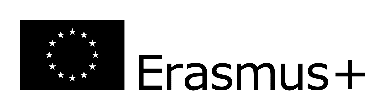 2022/2023A.  Wybór miejsc wyjazdu w preferowanej kolejności:1) ……………………………………………. 2) ……………………………………………. 3) ……………………………………………. B.  Znajomość języków obcych (nazwa języka obcego i poziom wraz z dołączoną kopią certyfikatu, jeśli w posiadaniu):1) 		2) 	C. Działalność w kołach naukowych, organizacjach studenckich i/lub inna dzialalność na rzecz Wydziału :D. Osiagnięcia naukowe kandydata:Oświadczam, że:Zapoznałem(-łam) się z warunkami regulaminu rekrutacji oraz wyjazdu w ramach programu Erasmus+. W poprzednich latach nie zrezygnowałem(-łam) z wyjazdu w ramach programu Erasmus/Erasmus+ po zakwalifikowaniu się do programu.Wyrażam zgodę na przetwarzanie moich danych osobowych w zakresie obejmującym powyższe dane przez Uniwersytet Gdański z siedzibą w Gdańsku (80-309) przy ul. Bażyńskiego 8, w celu przeprowadzenia rekrutacji na wyjazd w ramach Erasmus+. Ponadto oświadczam, iż zostałem poinformowany o możliwości wycofania zgody w dowolnym momencie oraz, że jej wycofanie nie wpływa na zgodność z prawem przetwarzania, którego dokonano na podstawie zgody przed jej wycofaniem.……………………………….	…………………………………….	data	czytelny podpis studentaDecyzja Wydziałowej Komisji Rekrutacyjnej:Podpisy członków Wydziałowej Komisji Rekrutacyjnej:Nazwisko i imięNumer indeksuKierunek, rok, stopień studiów  Adres do korespondencjie-mail (poczta wydziałowa)Numer telefonu kontaktowyUczestnictwo w programie Erasmus w przeszłości (studia):  [  ] NIE   [  ]  TAK  (stopień studiów i ilość miesięcy)	Uczestnictwo w programie Erasmus w przeszłości (praktyka): [  ] NIE   [  ]  TAK (stopień studiów i ilość miesięcy) 	Otrzymuję stypendium socjalne  (wymaga dołączenia zaświadczenia)       [   ] NIE       [   ] TAK  Student ma zaliczone/niezaliczone* poprzednie semestry studiów. Średnia ocen za rok akademicki 2020/2021, z semestru zimowego 2021/2022 w przypadku studentów I roku lub ze wszystkich lat studiów studentów III stopnia, podana i potwierdzona przez dziekanat. ……………..……………	.................................................................	średnia	data i podpis pracownika dziekanatu  *niepotrzebne skreślićLiczba punktówLiczba punktówSpełnia warunki Programu Erasmus+:[   ] NIE             [   ] TAKZakwalifikowany(-na):[   ] NIE             [   ] TAKUzasadnienie:Średnia ocenSpełnia warunki Programu Erasmus+:[   ] NIE             [   ] TAKZakwalifikowany(-na):[   ] NIE             [   ] TAKUzasadnienie:Znajomość języków obcychSpełnia warunki Programu Erasmus+:[   ] NIE             [   ] TAKZakwalifikowany(-na):[   ] NIE             [   ] TAKUzasadnienie:Działalność organizacyjnaSpełnia warunki Programu Erasmus+:[   ] NIE             [   ] TAKZakwalifikowany(-na):[   ] NIE             [   ] TAKUzasadnienie:Osiągnięcia naukoweSpełnia warunki Programu Erasmus+:[   ] NIE             [   ] TAKZakwalifikowany(-na):[   ] NIE             [   ] TAKUzasadnienie:Rozmowa kwalifikacyjnaSpełnia warunki Programu Erasmus+:[   ] NIE             [   ] TAKZakwalifikowany(-na):[   ] NIE             [   ] TAKUzasadnienie:RAZEMSpełnia warunki Programu Erasmus+:[   ] NIE             [   ] TAKZakwalifikowany(-na):[   ] NIE             [   ] TAKUzasadnienie: